Министерство образования Республики БеларусьУправление образования Минского областного исполнительного комитетаУчреждение образования                                                                                                  «Борисовский государственный строительный профессиональный лицей»ПРОМЕЖУТОЧНЫЙ ОТЧЕТ о результатах экспериментальной деятельности по проекту  «Апробация   содержания   профессионального  компонентаучебного плана учреждения образования по специальности «Отделочные  строительные работы», обновленного на основе стандартов  Worldskills  International»Борисов, 2018Рассмотрен  на заседании педагогического совета учреждения образования «Борисовский государственный строительный профессиональный лицей».Протокол №   9  от   27  марта  2018 года.ПРОМЕЖУТОЧНЫЙ ОТЧЕТпо проекту   «Апробация содержания профессионального   компонента  учебного  плана учреждения образования  по специальности «Отделочные строительные работы»,  обновленного    на основе стандартов                         Worldskills International».Руководитель проекта:  Петрова Александра Николаевна, начальник центра научно-методического обеспечения профессионального образования учреждения образования  «Республиканский институт профессионального образования». 	Цель проекта: апробировать обновленное содержание профессионального компонента  учебного плана  учреждения образования  по специальности: 3- 70 02 54 «Отделочные строительные работы» квалификациям  «Штукатур», «Маляр»  на основе  стандартов  Worldskills International.  	Задачи проекта:Изучить международные подходы к разработке содержания учебно-программной документации профессионального образования в теории и на практике.   Провести системный анализ содержания профессионального компонента  учебного  плана  учреждения образования по специальности                3- 70 02 54 «Отделочные строительные работы», квалификациям  «Штукатур», «Маляр».   Изучить и проанализировать содержание стандартов Worldskills International по компетенции «Малярные и декоративные работы»,  исходя из международной практики проведения чемпионатов профессионального мастерства. Обновить содержание профессионального компонента                          учебного плана учреждения образования    по специальности                                                   3- 70 02 54 «Отделочные строительные работы»,  квалификациям  «Штукатур», «Маляр»   на основе стандартов «Worldskills  International». Апробировать обновленное содержание профессионального компонента учебного плана учреждения образования по специальности по специальности: 3- 70 02 54 «Отделочные строительные работы» квалификациям «Штукатур», «Маляр» на основе стандартов Worldskills International» в образовательном процессе.  Разработать средства контроля и оценить эффективность обновленного  содержания  профессионального компонента учебного плана учреждения образования в образовательном процессе при подготовке рабочего по специальности  3- 70 02 54 «Отделочные строительные работы», квалификациям  «Штукатур», «Маляр». Гипотеза проекта:   задачу качественного обновления рабочих кадров по специальности 3- 70 02 54 «Отделочные строительные работы»,  конкурентоспособных  и  мобильных на рынке труда, готовых к дальнейшему профессиональному и личностному развитию в соответствии с требованиями заказчиков кадров,  возможно  решить при:-  обновлении содержания профессионального компонента  учебного плана учреждения образования по специальности 3- 70 02 54 «Отделочные строительные работы»     на основе стандартов Worldskills International; - разработке предложений по внесению изменений в ЕКТС в соответствии  со стандартами WorldSkills International;- разработке рекомендаций  по внесению дополнений  и изменений                    в учебные планы, учебные программы учебных предметов   для реализации образовательных программ профессионального образования   на основе компетенций Worldskills;  - использовании базы учебного  центра «Ceresit» по подготовке рабочих по специальности: 3- 70 02 54 «Отделочные строительные работы», квалификациям  «Штукатур», «Маляр»  с выходом на подготовку участников чемпионата профессионального мастерства WorldSkills International  по компетенции «Малярные и декоративные работы».Критерии и показатели, по которым определяется  эффективность экспериментальной деятельности:Сроки реализации проекта: с 01.09.2016 по 01.07.2019Участники экспериментального проектаДля реализации экспериментальной деятельности в 2016/2017 учебном году была создана творческая группа из числа педагогических работников лицея в следующем составе: Колеченок Галина Степановна,   директор    учреждения образования «Борисовский государственный строительный профессиональный лицей»; Бондаренко Виктор Алексеевич, заместитель директора по учебно-производственной работе учреждения образования «Борисовский государственный строительный профессиональный лицей»;Сушко Лариса Николаевна, преподаватель учебных предметов профессионального компонента учреждения образования «Борисовский государственный строительный профессиональный лицей»;Подошвелева Дарья Владимировна, преподаватель учебных предметов профессионального компонента учреждения образования «Борисовский государственный строительный профессиональный лицей»;Грук Людмила Владимировна, мастер производственного обучения учреждения образования «Борисовский государственный строительный профессиональный лицей»;Стрельченок Любовь Константиновна, мастер производственного обучения учреждения образования «Борисовский государственный строительный профессиональный лицей»;Станкевич Галина Ивановна, мастер производственного обучения учреждения образования «Борисовский государственный строительный профессиональный лицей»; учреждения образования «Борисовский государственный строительный профессиональный лицей»;Клещенко Сергей Михайлович, старший мастер;Афонская  Елена Викторовна, заведующий отделением учреждения образования «Борисовский государственный строительный профессиональный лицей». Участниками экспериментальной деятельности  по проекту в 2017/2018  учебном году также стали:Группа № 11 учащихся первого курса, получающих  профессионально-техническое образование по специальностям «Отделочные               строительные работы», «Реставрационно-восстановительные работы» квалификациям «Штукатур», «Маляр», «Реставратор декоративно-художественных покрасок»,  -  контрольная  группа, 25  человек;Группа № 21 учащихся второго курса, получающих  профессионально-техническое образование по специальности «Отделочные строительные работы», квалификациям «Штукатур», «Маляр»,   «Облицовщик-плиточник»,  -  экспериментальная группа, 27  человек;Группа № 31  учащихся  третьего курса, получающих  профессионально-техническое образование по специальности «Отделочные строительные работы», квалификациям «Штукатур», «Маляр»,   «Облицовщик-плиточник»,  – контрольные группы,  26 человек.  Основные результаты экспериментальной деятельности                              ВведениеВ  условиях модернизации  образования  вопрос о профессиональной компетенции и профессиональной мобильности выпускников  учреждений   профессионально-технического образования стоит особенно остро. Современному обществу, производству, строительству требуются конкурентоспособные рабочие, владеющие профессиональными компетенциями, профессионально мобильные, готовые к постоянному профессиональному росту, способные оперативно реагировать на качественные изменения, как в профессиональной, так и общественной сферах. Заказчики кадров системе профессионально-технического образования хотят получить рабочих конкретной профессиональной компетентности с высоким уровнем подготовки. В связи с быстрым моральным старением квалификационных характеристик и возрастающими требованиями рынка труда, необходимо постоянно корректировать                           и обновлять образовательные стандарты и учебно-программную документацию, обеспечивающую подготовку  практикоориентированного  рабочего. Основной идеей экспериментального проекта, определяющей его актуальность,  является то,  что строительной отрасли Республики Беларусь, которая во многом обуславливает развитие и функционирование  других отраслей экономики,  нужны рабочие кадры  с новым уровнем  качества профессионального образования, соответствующего международным стандартам.  Новизна проекта заключается  также в том, что участие в конкурсе Worldskills  Belarus показало необходимость обновления содержания учебно-программной документации по специальности и квалификациям строительной отрасли  на основе стандартов Worldskills International.Основная частьЭкспериментальная деятельность в учреждении образования осуществлялась в соответствии:  с приказом Министерства образования Республики Беларусь                     «Об экспериментальной и инновационной деятельности в 2017/2018 учебном году»  от   07.07.2017  № 470;с приказом учреждения образования «Республиканский институт профессионального образования» «Об экспериментальной и инновационной деятельности в учреждениях профессионального          образования в 2017/2018 учебном году» от 14.07.2017 № 01-12/142;  с приказом управления образования Минского областного исполнительного комитета «Об организации экспериментальной и инновационной деятельности в учреждениях образования Минской области в 2017/2018 учебном году» от 29.08.2017 № 347;с приказом учреждения образования «Борисовский государственный строительный профессиональный лицей» «Об организации экспериментальной и инновационной деятельности   в 2017/2018 учебном году»   от 01.09.2017 № 185;с программой экспериментальной деятельности учреждения образования «Борисовский государственный строительный профессиональный лицей» на 2016 - 2019 годы;с   календарным планом экспериментальной деятельности   учреждения образования «Борисовский государственный строительный профессиональный лицей» на 2017/2018 учебный год;с Инструкцией о порядке осуществления экспериментальной и инновационной деятельности в сфере образования, уивержденной постановлением Министерства образования Республики Беларусь от 01.09.2011 № 251.  Экспериментальная деятельность осуществлялась по следующим этапам:Этап 1. Организационный (сентябрь 2017г.)Цель этапа: обеспечение необходимых  условий для проведения эксперимента в 2017/2018 учебном году: организационных, кадровых, методических, материально-технических, финансовых.На этом этапе:     издан приказ  по лицею «Об организации экспериментальной и инновационной деятельности в 2017/2018 учебном году» от 01.09.2017 № 185;актуализирован  персональный состав творческой группы педагогических работников для организации  и  осуществления экспериментальной деятельности в 2017/2018 учебном году;на основании программы экспериментальной деятельности разработан календарный план экспериментальной деятельности по проекту на 2017/2018 учебный год, рассмотренный и рекомендованный к реализации на заседании педагогического совета учреждения образования  (протокол № 2 от 15  сентября 2017 года); разработан план работы творческой группы, личные календарные планы участников проекта; данные локальные документы были обсуждены на заседании методической комиссии преподавателей и мастеров производственного обучения профессий отделочных строительных  работ (протокол № 2 от 15 сентября 2017 года); актуализирован банк данных нормативной, научной, методической литературы по организации экспериментальной деятельности;проведено консультирование  участников творческой  группы по особенностям и содержанию экспериментальной деятельности в 2017/2018 учебном году.Этап 2. Прогностично - проектировочный     (сентябрь - октябрь 2017 г.)Цель этапа: актуализация  нормативного,  учебно-программного, учебно-методического обеспечения  экспериментального проекта На этом этапе  участниками творческой группы дополнительно был проведен  анализ теоретических подходов к разработке содержания учебно-программной документации профессионально-технического образования, актуализированы подходы, методы и принципы проектирования, осуществлялась разработка диагностического инструментария.В сентябре 2017 года с членами творческой группы  организовано проведение круглого стола, на котором были актуализированы вопросы знания и понимания  нормативных,  правовых и методических документов, регламентирующих организацию и проведение экспериментальной и инновационной деятельности и проектирование содержания профессионального образования, в  том  числе:- Инструкции о порядке осуществления экспериментальной и инновационной деятельности в сфере  образования, утвержденная постановлением Министерства образования Республики Беларусь от 01.09.2011 № 251; - методических рекомендаций РИПО «Организация экспериментальной и инновационной деятельности в учреждениях профессионально-технического и среднего специального образования»; - методических рекомендаций РИПО «Разработка учебно-программной документации образовательных программ профессионально-технического образования». Членами творческой группы   были  также проанализированы теоретические подходы к разработке содержания образовательных стандартов и учебно-программной документации профессионально-технического образования. По итогам   2016/2017 учебного года  для   определения  текущего  значения показателей по критериям, характеризующим эффективность экспериментальной деятельности, был проверен мониторинг качества учебных достижений учащихся по  учебным предметам  профессионального компонента «Специальная технология» и «Производственное обучение».Результаты мониторинга  по итогам                                         2016/2017 учебного годаВыпуск 2016/2017 учебного годаРезультаты мониторинга  по итогам первого полугодия                                       2016/2017 учебного года (для сравнения)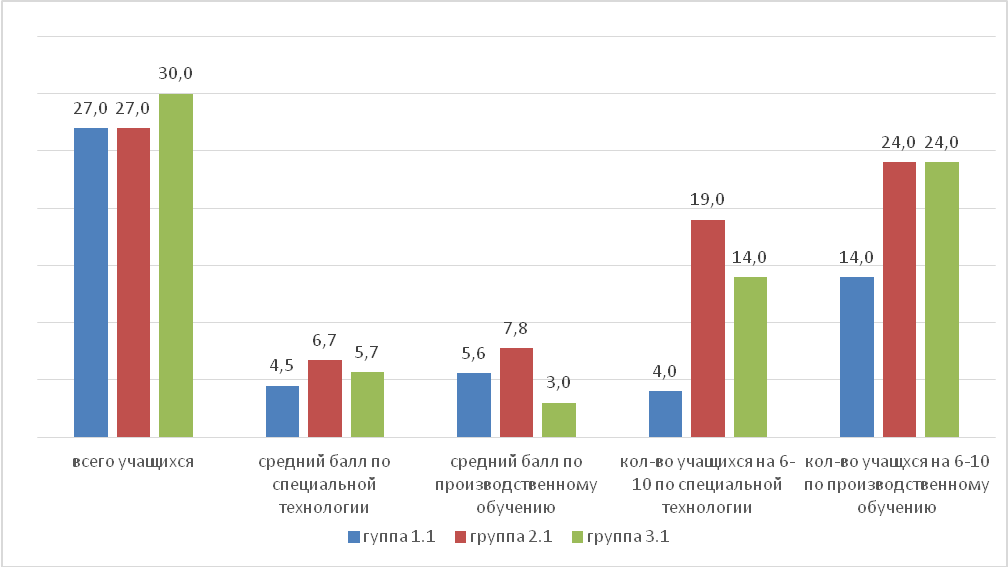 	Изучена  Инструкция о порядке проведения республиканского конкурса профессионального мастерства среди рабочих (служащих), специалистов и обучающихся, получающих профессионально-техническое, среднее специальное, высшее образование, "WorldSkills Belarus", утвержденная постановлением  Министерства образования Республики Беларусь от 07.07.2014 № 93 ".  На основании инструкции разработано  Положение о внутренних конкурсах  профессионального мастерства среди учащихся лицея. Критерии к внутренним конкурсам и требования техники безопасности разработаны в соответствие со стандартами WorldskillsBelarus, в том числе  и по компетенции «Малярные и декоративные работы» (приложение 1).По результатам  прогностично – проектировочного этапа    актуализирован   банк  данных по теме исследования.Этап 3. Практический       (ноябрь 2017 г. – апрель 2018г.)Цель этапа:       фиксирование  текущего  состояния объекта  проекта,  реализация   на  практике поставленных задач, мониторинг и предварительная  оценка результатов, регулирование и коррекция применяемых подходов.Членами творческой группы проанализировано содержание образовательных стандартов профессионально-технического и среднего специального образования по соответствующим специальностям и квалификациям  и  компетенции WorldSkills «Малярные и декоративные работы» с учетом технического описания и конкурсной документации WorldSkills International  (приложение 2).15 декабря 2017 года члены творческой группы лицея                              Стрельченок Л.К., Грук Л.В. приняли участие в республиканском семинаре по компетенции «Малярные и декоративные работы», который проводился на базе филиала «Индустриально-педагогический колледж» учреждения образования «Республиканский институт профессионального образования». 22 декабря  2017 года в лицее был проведен семинар по изучению практических материалов и документов об опыте проведения конкурсов    профессионального мастерства по компетенции WorldSkills «Малярные и декоративные работы» и обновлению содержания профессионального образования на основе компетенций WorldSkills International и мировых стандартов. На семинаре изучены и проанализированы:- материалы выступления Родюкова Александра Сергеевича, начальника управления региональных продаж ЧУП «МАV», национального эксперта WorldSkills по компетенции «Малярные и декоративные работы»  «Тенденции обновления содержания образовательных программ                                     в соответствии со стандартами WorldSkills»;- современная практика подготовки конкурентоспособного рабочего и специалиста на основе стандартов WorldSkills, существующая в учреждениях начального и среднего профессионального образования России;-  практика проведения демонстрационного экзамена по стандартам WorldSkills в рамках оценки качества подготовки рабочих и специалистов строительного производства.Члены творческой группы Стрельченок Л.К., Грук Л.В. поделились информацией, полученной на республиканском семинаре.  В январе 2018 года проведен внутренний конкурс профессионального мастерства по  компетенции «Малярные и декоративные работы» (приложение 3).                              В конкурсе приняли участие учащиеся экспериментальной и контрольной групп:- Бурый Максим Викторович, учащийся группы № 1.1 (контрольная группа);- Никитина Анастасия Васильевна, учащаяся группы  № 2.1 (экспериментальная  группа):- Варивончик Анастасия Александровна, учащаяся группы № 3.1 (контрольная группа).Конкурсанты выполняли задания по двум модулям в соответствии и с учетом технического описания и конкурсной документации WorldSkills International:- модуль 1 – выполнение жесткой фрески;- модуль 2 – оклейка стены обоями.По итогам конкурса первое место заняла Никитина Анастасия Васильевна, учащаяся группы  № 2.1 (экспериментальная  группа).21 февраля 2018  года на базе   лицея прошел  областной этап республиканского конкурса профессионального мастерства «WorldSkills Belarus 2018»  по   профессиональной компетенции «Малярные и декоративные работы». Конкурсное задание, критерии оценивания,  требования техники безопасности разработаны членами творческой группы лицея  с учетом технического описания и конкурсной документации WorldSkills International (приложение 4). Оценивали работу конкурсантов компетентные                                           эксперты, представители организаций-заказчиков кадров, во главе                              с Яцкевичем И.А., главным инженером Управления капитального строительства    Борисовского района (приложение 5). Результаты выполнения конкурсного задания оценивались по ряду критериев: соблюдение технологии выполнения работ, качество выполнения, соблюдение требований охраны труда и санитарных норм, соблюдение регламента.В результате  призовые места распределились следующим образом: первое место – Никитина Анастасия, учащаяся УО «Борисовский государственный строительный профессиональный лицей» (экспериментальная  группа); второе  место – Кравнюк  Виктория,   учащаяся   ГУО  «Областной аграрно-технический профессиональный лицей; третье место – Синявский Игорь, молодой специалист                                      УО  «Молодечненский   государственный  колледж».   С учетом системного анализа содержания образовательных стандартов профессионально-технического и среднего специального образования по соответствующим специальностям и квалификациям  и  компетенции WorldSkills «Малярные и декоративные работы»  членами творческой группы  произведена  корректировка предложений:-  по изменению содержания образовательного стандарта  по специальности профессионально-технического образования    3–70 02 54 «Отделочные строительные работы» в соответствии с требованиями стандарта  Worldskills International  по профессиональной компетенции «Малярные и декоративные работы» (приложение 6);- по изменению содержания учебных предметов: «Специальная технология», «Производственное обучение» приобучении по квалификациям «Штукатур», «Маляр»   в соответствии с требованиями стандарта  Worldskills International  по профессиональной компетенции «Малярные и декоративные работы»  (приложения 7,8);- по содержанию факультативных учебных предметов профессиональной направленности (приложения 9, 10, 11).Апробация обновленного  содержания в настоящее время осуществляется в ходе подготовки  Никитиной Анастасии Васильевны, победителя областного этапа республиканского конкурса «WorldSkills Belarus -2018»  по компетенции «Малярные и декоративные работы»,  к международным соревнованиям  (приложение 12).Участниками экспериментального проекта  произведена корректировка разработанных в 2016/2017 учебном году:- учебной  программы по учебному предмету «Специальная технология» (квалификация  «Штукатур»)   с  учетом обновленного содержания;- учебной программы по учебному предмету «Специальная технология» (квалификация  «Маляр»)   с  учетом обновленного содержания;- учебной программы по учебному предмету «Производственное обучение» (квалификация  «Штукатур»)   с  учетом обновленного содержания;- учебной программы по учебному предмету «Производственное обучение» (квалификация  «Маляр»)   с  учетом обновленного содержания;-средств обучения и средств  контроля по учебным предметам «Специальная технология», «Производственное обучение»   с учетом обновленного содержания.Разработаны и апробированы в образовательном процессе учебные программы факультативных занятий профессиональной направленности «Основы цветоведения», «Интерьер. Витражные и мозаичные работы в интерьере». «Декоративные камни в отделке помещений». Ведется разработка и корректировка средств обучений и контроля (приложения 9,10,11).Этап 4. Обобщающий   (май – июнь  2018 г)Цель этапа:  обобщение результатов экспериментальной деятельности,  организация  их внедрения в образовательный процесс учреждения образованияВедется оформление  результатов экспериментальной деятельности в 2017/2018 учебном году.- отчета о результатах экспериментальной деятельности;-разработанных материалов по внесению изменений в содержание профессионального компонента учебного плана по специальности «Отделочные строительные работы»;-программ  по учебным предметам;-рекомендаций по использованию полученных результатов.УТВЕРЖДАЮРуководитель   проектаПетрова Александра Николаевна, начальник центра научно-методического обеспечения профессионального образования  учреждения образования «Республиканский институт профессионального образования», ________________20___Учреждение образования«Борисовский   государственный строительный   профессиональный  лицей» 2018КритерииПоказатели1.Качество обновленного содержания учебно-программной документации по специальности профессионально-технического образования 3-70 02 54 «Отделочные строительные работы»,  квалификациям «Штукатур», «Маляр»Степень соответствия разработанных материалов требованиям тарифно-квалификационных характеристик.1.2..Степень соответствия разработанных материалов требованиям образовательного стандарта профессионально-технического образования по специальности.1.3. Степень соответствия разработанных материалов  требованиям заказчиков кадров на качество подготовки рабочего. 1.4. Степень соответствия обновленной учебно-программной документации требованиям стандартов WorldSkills.2. Качество    подготовки обучающихся   по   специальности профессионально-технического образования    3-70 02 54  «Отделочные   строительные    работы»,    квалификациям   «Штукатур»,  «Маляр».2.1. Степень соответствия уровня знаний учащихся требованиям образовательных стандартов после  апробации обновленного содержания учебно-программной документации в образовательный процесс.2.2. Доля (%) учащихся, обучающихся от 6 до 10 баллов.2.3. Доля (%) учащихся, получивших разряд выше установленного.2.4. Успеваемость учащихся3.Трудоустройство  выпускников лицея,  обучающихся    по  специальности    3-70 02 54 «Отделочные строительные работы»,    квалификациям «Штукатур»,  «Маляр»3.1 Доля (%) трудоустройства выпускников, анализ трудоустройства за 3 года. 3.2 Доля (%) учащихся, продолживших обучение  по полученной специальности в учреждениях:-среднего специального образования;-высшего образования4. Отзывы   руководителей предприятий  организаций-заказчиков   кадров   о   профессиональной компетентности  выпускников, обучающихся  по  специальности      3-70 02 54 «Отделочные строительные работы»,  квалификациям  «Штукатур», «Маляр»4.1 Наличие положительных отзывов о качестве подготовки выпускников лицея5.Результаты участия в конкурсах профессионального мастерства, международных чемпионатах профессионального   мастерства движения   «WorldSkills»  по компетенции  «Малярные и декоративные работы»5.1 Результативность участия в областных, республиканских, международных  конкурсах№  группы Кол-во уч-сяСпециальная               технологияСпециальная               технологияСпециальная               технологияПроизводственное обучениеПроизводственное обучениеПроизводственное обучениеСредний балл% качествана 6-10Средний балл% качествана 6-102.1/ (1.1) Экспериментальная      275,3(+0,6)72,3(+13)10(+3)6,8(+1,2)90(+1,2) 18(+4)3.1/ (2.1)Контрольная      277,2(+0,5)100%(0)20(+1)8,0(+0.2)100%(0)24(0)3.1 Контрольная(выпущена в 2016/2017                 учебном году)       306,3(+0,6)98 %(+5)19(+5)7,0(+0,6)100%(0)25(+1)№  группы Количество / %  учащихся, получивших разряд выше установленного.Получили на ВКЭ отметки 7-10 балловТрудоустроено по полученной специальности3.1 Контрольная(30 человек)4 / 13,3 %14 / (46,7 %)30 / (100 %)№  группы Кол-во уч-сяСпециальная               технологияСпециальная               технологияСпециальная               технологияПроизводственное обучениеПроизводственное обучениеПроизводственное обучениеСредний балл% качествана 6-10Средний балл% качествана 6-101.1 Экспериментальная274,759,375,688,8142.1Контрольная276,7100%197,8100%243.1Контрольная305,793%146.4100%24